ترخيص بإيـــداع مذكرة التخرج لنيل شهادة ماستــــرنحن الأستاذ (ة): ................................................. الرتبة: .......................................................... / قسم: .............................................................المشرف (ة) على مذكرة ماستر، الموسومة بــ: ............................................................................................. ......................................................................................................................................................السنة الجامعية: .............................  شعبة: ....................................   تخصص: ...................................... المقدمة من طرف الطالب (ة):  1 ....................................................2 ....................................................بناء على متابعتنا لمذكرة ماستر، والتأكد من استيفاء العمل للمعايير العلمية والمنهجية الجاري بها العمل. نقر بأن الطالبين / أو الطالب(ة) المعني(ة) قد أنهى (يا) العمل المطلوب منه (هما). وأن المذكرة المنجزة تم الإطلاع عليها، وصححت بمعرفتنا. ولهذا الغرض نرخص للطالبين/ أو للطالب (ة) بإيداع المذكرة لأجل إتمام الإجراءات الأساسية للمناقشة. أمام لجنة المناقشة المعينة من قبل الهيآت المخولة قانونا.                                                                إمضاء الأستاذ (ة) المشرف (ة)وزارة التعليم العـالي والبحث العـلمي جامعة جيلالي ليابس - سيدي بلعباس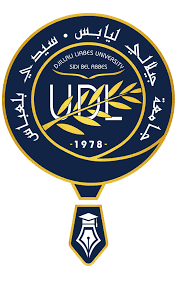 Ministry of Higher Education and Scientific ResearchDjilali Liabes University - Sidi Bel Abbesكلية العلوم الإقتصادية والتجارية وعلوم التسييرFaculty of Economics, Business and Management Sciencesكلية العلوم الإقتصادية والتجارية وعلوم التسييرFaculty of Economics, Business and Management Sciencesكلية العلوم الإقتصادية والتجارية وعلوم التسييرFaculty of Economics, Business and Management Sciences